5 Złotych zasad przy postępowaniu ze ŚORdkami 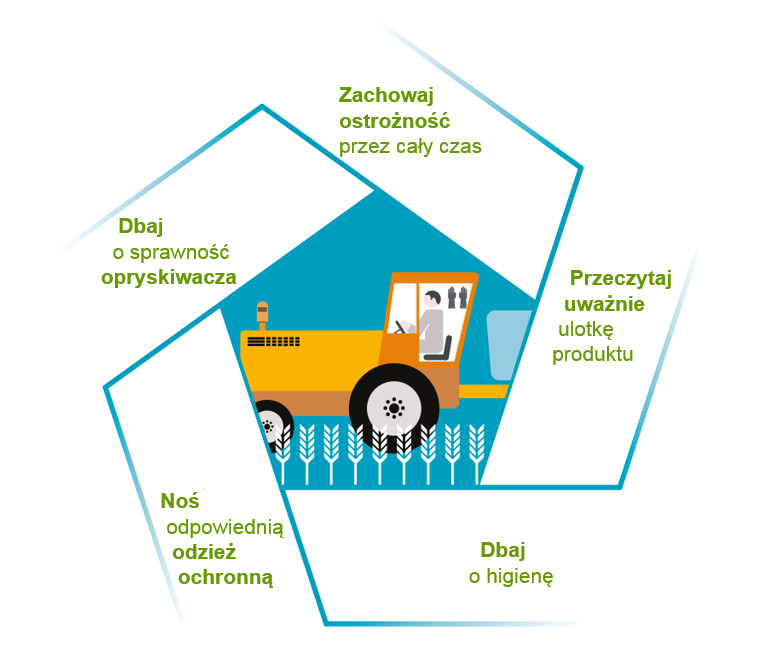 Zachowaj ostrożność przez cały czasTransportuj środki ochrony roślin w taki sposób, aby zminimalizować ryzyko uszkodzenia mechanicznego opakowań, skutkującego pyleniem, rozsypywaniem lub wylaniem ich zawartości.Ndy nie przewoź środków ochrony roślin z artykułami żywnościowymi i ludźmi.Ze środkami ochrony roślin zawsze postępuj ostrożnie, unikając skażenia siebie i środowiska. Wszystkie wycieki należy natychmiast posprzątać.Przechowuj środki ochrony roślin w oryginalnych szczelnie zamkniętych opakowaniach, w sposób uniemożliwiający kontakt z żywnością, napojami lub paszą, skażenie środowiska oraz dostęp osób trzecich.Preparaty używaj i przechowuj z dala od dzieci i zwierząt.Nie wykorzystuj opróżnionych opakowań po środkach ochrony roślin do innych celów.Opakowania po środkach ochrony roślin opłucz trzykrotnie i zwróć do sklepu.Przeczytaj uważnie etykietę produktuEtykieta określa m.in. uprawy, terminy i dawki, w jakich dany preparat można stosować. Opisuje również środki bezpieczeństwa. Zawsze postępuj zgodnie z instrukcją na etykiecie.Na etykiecie preparatu znajdziesz informację o potrzebnych środkach ochrony osobistej, takich jak kombinezon, rękawice, maska, gogle / ekran ochronny, nakrycie głowy i obuwie. Zawsze stosuj się do podanych zaleceń.Dbaj o higienęNie pij, nie jedz i nie pal podczas pracy ze środkami ochrony roślin.Nie używaj telefonu komórkowego podczas pracy ze środkami ochrony roślin, aby nie narażać siebie, rodziny i współpracowników na bezpośredni kontakt z substancjami chemicznymi.Dbaj o czystość i dobry stan odzieży ochronnej, postępując zgodnie z zaleceniami producentów.Noś odpowiednią odzież ochronnąUżywaj wyłącznie certyfikowanych środków ochrony indywidualnej (z symbolem CE). Strój ochronny nie może być wykonany z materiałów, w które wsiąka ciecz.Noś odzież ochronną wskazaną na etykiecie środka ochrony roślin. Środki o różnym poziomie toksyczności wymagają różnych elementów odzieży ochronnej.Zawsze, gdy masz do czynienia ze środkami ochrony roślin, używaj flokowanych rękawic nitrylowych, które mają na opakowaniu piktogram dotyczący odporności chemicznej.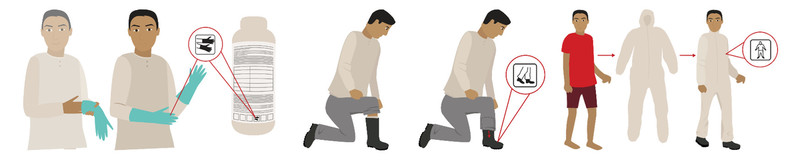 Dbaj o sprawność opryskiwaczaRegularnie sprawdzaj stan techniczny opryskiwacza, aby działał poprawnie i aby nie dochodziło do wycieku lub pylenia.Po oprysku umyj ciągnik i opryskiwacz w specjalnie wyznaczonym miejscu.Używanie ciągnika z kabiną 10-krotnie zmniejsza poziom narażenia operatora na kontakt z cieczą użytkową.